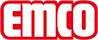 emco Baubazénové rošty emco Popisy Typ MpopisModré cedule s pokyny o velikosti M (piktogram: 150x150 mm resp. velikost písma: 150x295mm) s oblými rohy a bílým rytým nápisem. Cedule jsou utopeny ve vyfrézovaném povrchu roštů a s rošty pevně spojeny.materiálvysoce kvalitní plastPovrchdrsný (strukturovaný)servis a službyzaměřenípokládková službaopravykontaktNovus Česko s.r.o. · 464 01 · Raspenava 191 · Tel. (+420) 482 302 750 · Fax (+420) 482 360 399 · rohozky@novus.cz · www.emco-bau.com